Letní soustředění 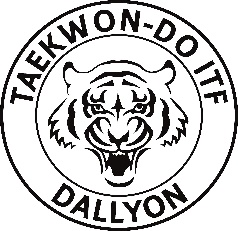 	a zkouškyKDY:	26.7.-1.8.2020Příjezd  26.7. do15:00.Doprava vlastní.od 18:00 hod úvodní programOdjezd 1.8. po ukončení zkoušek cca v 15:00 KDE:Sokol Studenec u HorekMapa a popis cesty bude k dispozici v Aktualitách a Kalendáři na webu www.dallyon.cz. ubytování bude zajištěno ve zděné budověcvičení, ubytování a stravování na jednom místěkrásná příroda Krkonošmožnost výletů kolem (Jilemnice, Vrchlabí atd.)KDO: Soustředění je určeno především pro členy školy Dallyon, popř. pro pozvané zájemce z jiných školod bílého pásku. Tréninky budou rozděleny do skupin podle technické úrovně.CENA:								PŘIHLÁŠKY:Celé soustředění 4 500 Kč (beze slev)				přes webový formulář naDen 750 Kč(beze slev)						www.dallyon.cz(akceptujeme stále i papírovou verzi)Sleva 10%- při zaplacení zálohy na účet do1.7.2020záloha 2.000KčSleva 5%-při absolvování celého soustředěníSleva 20% - pouze pro členy STM s podepsanou STM smlouvou (lze kombinovat s dalšími slevami)Sleva 50% - pouze pro necvičící doprovod (nelze kombinovat s dalšími slevami)Výsledná cena po uplatnění plné slevy:pro členy STM: 2.925 Kč			pro nečleny STM: 3.825 KčPLATBA:Na účet školy: 2401495971/2010Variabilní symbol: 2Platbu označte jménem a příjmenímzúčastněné(ho)a do poznámky uveďte: záloha letní soustředění, (př.: Jan Vzorný, záloha letní soustředění).Doplatek soustředění lze uhradit na účet školy před koncem akce, případně v hotovosti poslední den společně s platbou za zkoušky nebo výbavu.Záloha je vratná pouze v případě omluvy e-mailem na info@dallyon.cz do 3 dnů před začátkem akce ze závažných zdravotních důvodů a pouze na účet.!!! Potvrzení o bezinfekčnosti, prohlášení o zdravotním stavu dítěte a kopie kartičky pojišťovny se bude vybírat při příjezdu. !!!Cena zahrnuje:							Cena nezahrnuje:domácí strava formou plné penze + 2x svačina		výbavuneomezený pitný režim					zkouškytréninky						ubytovánízdravotnický dozorvýletyzkoušky pouze pro členy STM s podepsanou STM smlouvouZkoušky proběhnou poslední den soustředění po obědě cca od 13:00 hod. v tělocvičně. Zkoušku lze vykonat pouze v originálním doboku ITF!Čas zkoušek může být upraven. Absolvováním soustředění nevzniká nárok na zkoušku!Orientační harmonogram dne:7:30	–	8:00	Budíček, hygiena8:00	–	8:30	Rozcvička (venku)8:30	–	9:00	Snídaně10:00	–	12:00	Dopolední trénink12:30	–	13:00	Oběd13:00	–	14:00	Polední klid14:00	–	16:00	Volno, odpolední program (stolní tenis, nohejbal, houbaření atd.)16:00	–	18:00	Odpolední trénink18:00	–	18:45	Večeře19:00	–	22:00	Večerní program (společenské hry, filmy atd.)CO S SEBOU: dobok, lapu a chrániče (kdo má), papír, tužku, malé kapesné (v místě je kavárna a obchod), hygienické potřeby, baterku (čelovku), dostatek oblečení na cvičení i pohyb v přírodě,vhodnou obuv na ven i do tělocvičny.V případě nepřízně počasí vhodná desková hra, pastelky atd.Pravidelně užívané léky, hlavně alergici (budeme se pohybovat v přírodě). U dětí bez cvičícího doprovodu preferujeme odevzdání léků a popis dávkování učiteli.UPOZORNĚNÍ:Každý nezletilý účastník musí mít u sebe číslo na rodiče a kopii kartičky zdravotní pojišťovny!Kdotrpí alergií na lepek, hmyz atd., je povinen tuto skutečnost ohlásit učiteli před začátkem akce a být vybaveno odpovídajícími léky!Nedoporučujeme dětem vozit s sebou mobil, tablet ani jiné cennosti. Organizátor nenese odpovědnost za ztrátu nebo poškození!Na noc se mobily a tablety odevzdají učiteli z důvodu kvalitního odpočinku dětí!Soustředění je fyzicky náročné!Při hrubém porušení kázně může být kdokoli z akce vykázán!Absolvování soustředění a zkoušek je nezbytné pro další rozvoj studenta v taekwon-do!Informace a omluvy:	info@dallyon.czDůležité dotazy:605 169 394 – Jakub NovotnýDiS.		